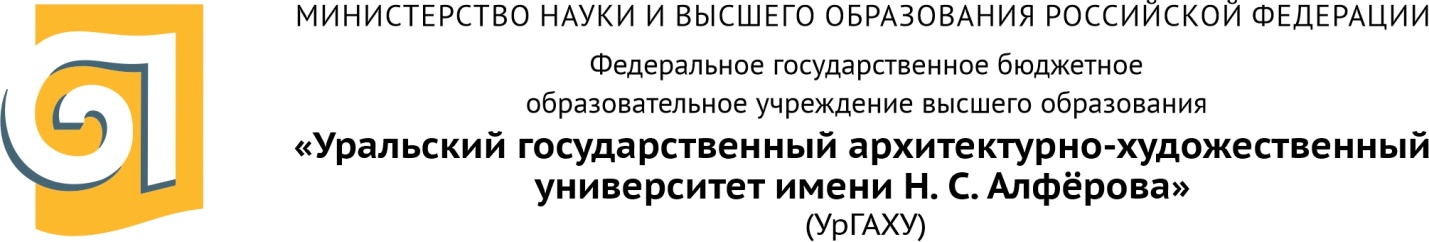 Кафедра Основ архитектурного проектирования  										УТВЕРЖДАЮ:								Проректор по ОД и МП								«01» сентября 2022 г.РАБОЧАЯ ПРОГРАММА ДИСЦИПЛИНЫАРХИТЕКТУРНОЕ ПРОЕКТИРОВАНИЕЧасть 1Екатеринбург, 2022ОБЩАЯ ХАРАКТЕРИСТИКА ДИСЦИПЛИНЫ АРХИТЕКТУРНОЕ ПРОЕКТИРОВАНИЕ Часть 1Место дисциплины в структуре образовательной программы, связи с другими дисциплинами: 	Дисциплина АРХИТЕКТУРНОЕ ПРОЕКТИРОВАНИЕ часть 1 входит в  часть образовательной программы бакалавров, формируемую участниками образовательных отношений. Дисциплина базируется на знаниях и умениях, полученных при изучении дисциплин:Основы архитектурной деятельности, Композиционное моделирование, История пространственных искусств, РисунокНачертательная геометрия, Архитектурно-строительное  черчение, Результаты изучения дисциплины будут использованы при изучении дисциплин       Архитектурная физика,Архитектурно-градостроительная экология, Архитектурные конструкции и теория конструирования, Архитектурно-строительные технологии, Инженерные конструкции, Транспортно-пешеходные коммуникации в планировке городов, Инженерная подготовка территорийи при  проведении учебной практики (ознакомительной, художественной, общестроительной).Краткий план построения процесса изучения дисциплины:Процесс изучения дисциплины включает лекции, практические занятия и самостоятельную работу обучающихся в форме выполнения практических заданий. Основная форма интерактивного обучения: работа в группах. В ходе изучения дисциплины студенты выполняют аудиторные задания по темам дисциплины и домашнюю работу, курсовые проекты, клаузуры.Форма заключительного контроля при промежуточной аттестации – зачет с оценкой. Для проведения промежуточной аттестации по дисциплине создан фонд оценочных средств. Оценка по дисциплине носит интегрированный характер, учитывающий результаты оценивания участия студентов в аудиторных занятиях, качества и своевременности выполнения контрольных, практических и домашних работ, клаузур, курсовых проектов. 1.3 Планируемые результаты обучения по дисциплине	Процесс изучения дисциплины направлен на формирование элементов следующих компетенций в соответствии с ФГОС ВО и ОПОП ВО по  направлению подготовки (специальности) 07.03.01 Архитектура:В результате изучения данной дисциплины обучающийся должен:Знать и понимать:- актуальные социально-экологических задачи создания здоровой, доступной и комфортной среды, демонстрировать архитектурные идеи и последовательное развития их в ходе разработки проектного решения; применять знание и понимание основ теории и методов разных видов архитектурного проектирования (градостроительного, ландшафтного, дизайнерского, реставрационного и др.); применять полученные знания при разработке архитектурных проектов с учетом решений, принимаемых специалистами-смежниками; согласно функциональным, эстетическим и конструктивным требованиям к объектам, анализировать и воспринимать информацию, ставить цели и выбирать пути ее достижения, грамотно представлять архитектурный замысел и транслировать его средствами речи, макетирования и ручной графики; оценивать, выбирать и интегрировать в проекте системы конструкций, управления климатом, безопасности жизнедеятельности, инженерного оборудования; применять творческие приемы выдвижения авторского архитектурно-художественного замысла, методы, приёмы и средства проектного моделирования при разработке проектов;Уметь:- выносить суждения о художественно-эстетических, функциональных, материально-конструктивных качествах архитектурных объектов,- комментировать данные и результаты, связанные с областью изучения, коллегам и преподавателю.Демонстрировать навыки:- при проектировании несложных архитектурных объектовОбъем дисциплины	СОДЕРЖАНИЕ ДИСЦИПЛИНЫРАСПРЕДЕЛЕНИЕ УЧЕБНОГО ВРЕМЕНИ		3.1 Распределение аудиторных занятий и самостоятельной работы по разделам дисциплины	3.2 Мероприятия самостоятельной работы и текущего контроля	3.2.1 Примерный перечень тем курсовых проектов (курсовых работ)1 курс, 1 семестрКурсовой проект №1. Несложное архитектурное сооружение (чертежи, макет) Курсовой проект №2. Отмывка архитектурного сооружения1 курс, 2 семестрКурсовой проект №3. Открытое пространство (макет, планшет)Курсовой проект №4. Малое сооружение 2 курс, 1 семестрКурсовой проект №5. Индивидуальный жилой домКурсовой проект №6. Малоэтажная жилая группа2 курс 2 семестрКурсовой проект №7. Несложное общественное зданиеКурсовой проект №8. Интерьер несложного общественного зданияПРИМЕНЯЕМЫе ТЕХНОЛОГИи ОБУЧЕНИЯУЧЕБНО-МЕТОДИЧЕСКОЕ И ИНФОРМАЦИОННОЕ ОБЕСПЕЧЕНИЕ дисциплиныРекомендуемая литератураОсновная литератураАрхитектурное проектирование жилых зданий : учеб. пособие / под ред. М. В.  Лисициана, Е. С. Пронина. - М. : Архитектура-С, 2014. - 488 с. - Гриф УМО.Седова Л. И. Несложные архитектурные сооружения : учебно-наглядное пособие / Л. И. Седова; Урал. гос. архитектурно-художеств. акад. - Екатеринбург : Архитектон, 2008. - 72 с.Титов А.Л. Композиция внутреннего пространства: учебное пособие / А.Л. Титов – Екатеринбург: Архитектон, 2012.-81с.:илАрхитектурное проектирование общественных зданий и сооружений : учебное пособие / Гельфонд А. Л. - М. : Интеграл, 2013. - 280 с. Гриф Иовлев В. И. Архитектурное проектирование. Формирование пространства : учебник / В. И. Иовлев. - Екатеринбург : Архитектон, 2016. - 234 с. – Гриф УМО.- Режим доступа в ЭБС "Унив. б-ка online": http://biblioclub.ru/index.php?page=book_view_red&book_id=455446Дополнительная литература	Добрицына И. А.  От постмодернизма - к нелинейной архитектуре: Архитектура в контексте современной философии  - М.: Прогресс-Традиция, 2004.- 470 с. Режим доступа: http://biblioclub.ru/index.php?page=book&id=46744 Мелодинский, Д. Л. Архитектурная пропедевтика : история, теория, практика / Д. Л. Мелодинский. - 2-е изд., испр. и доп. - М. : Эдиториал УРСС, 2010. - 400 с.Кондратьев И. К.  Московский Кремль. Святыни и достопамятности. Историческое описание соборов, церквей и монастырей  - М.: Издание И. А. Морозова, 1910. Режим доступа: http://biblioclub.ru/index.php?page=book&id=61686Браузеветтер А. Архитектурные формы гражданских построек / Под редакцией:  Шишко Л. П. 2-е изд. - СПб: Издание И. И. Базлова, 1904. - 229 с. Режим доступа: http://biblioclub.ru/index.php?page=book&id=115836 Макетирование : учеб. пособие для вузов / Н. Г. Стасюк, Т. Ю. Киселева, И. Г. Орлова ; Моск. аритектур. ин-т (гос. акад.). - М. : Архитектура-С, 2014. - 96 с.Архитектурное проектирование : учеб. пособие / И. С. Саркисова. - М. : АСВ, 2015. - 160 с. Режим доступа: http://biblioclub.ru/index.php?page=book&id=427029Титов, А. Л. Интерьер несложного общественного здания : учеб. пособие / А. Л. Титов. - Екатеринбург : УрГАХУ, 2018. - 108 с. – Режим доступа: https://biblioclub.ru/index.php?page=book_red&id=498317Смирнов, В. А. Пофессиональное макетирование и техническое моделирование : краткий курс  / В. А. Смирнов. - М. : Проспект, 2018. - 160 с.Учебно-методическое обеспечение для самостоятельной работы	Седова Л.И.  Графическое оформление курсовых работ: метод. альбом / Л. И. Седова. -   Свердловск: САИ,    1990.Постникова Е.П. Композиционная взаимосвязь закрытого архитектурного пространства и окружающей среды: метод. разработки / Е.П. Постникова.- Свердловск: САИ, 1981.Корепина Т.Н. Эргономика архитектурной среды: учеб. пособие / Т.Н. Корепина - Екатеринбург: Архитектон, 2000.-106 с.Любимова Н.С.  Отмывка деталей. / Н.С. Любимова . – М.: МАРХИ, 1980.Ждахина Н.П.  Образно-композиционное моделирование детского архитектурного пространства: метод. разработки / Н.П. Ждахина. -  Екатеринбург, 1995Гилева И.В. Архитектурный рисунок: метод. альбом / И.В. Гилева. -  Екатеринбург:   УралГАХА,  1980.Иовлев В.И.  Перспектива архитектурного сооружения: метод. разработки / В.И. Иовлев. - Свердловск: САИ, 1983.Иовлев В.И. Введение в проектирование архитектурной среды: учеб. пособие / В.И. Иовлев.-  Екатеринбург: Архитектон, 2002. – 95 с.Иовлев В.И. Архитектурно-композиционное формообразование:  учеб. пособие / В.И. Иовлев, А.А. Барабанов, Н.И. Бугаева, Н.П. Ждахина, Т.Н. Корепина, Л.И. Седова.- Екатеринбург: Архитектон, 2000.- 366 с.Иовлев В.И.,  Александров В.А.  Трансформация образа проектируемого сооружения (на примере киоска): метод. разработки. / В.И. Иовлев, В.А. Александров - Екатеринбург, 1994.Примеры по курсовым работам  размещены в папке: T:\кафедра ОАП\ Учебно-методическое обеспечение \ Примеры по АППеречень информационных технологий, используемых при осуществлении образовательного процесса по дисциплине, включая перечень программного обеспечения и информационных справочных систем; 5.3.1 Перечень программного обеспечения –Базы данных и информационные справочные системы- Университетская библиотека . Режим  доступа: http://biblioclub.ru/-   Справочная правовая система «КонсультантПлюс» . Режим доступа:  http://www.consultant.ru/- Справочная правовая система «Гарант». Режим доступа: http://garant.ru- Научная электронная библиотека. Режим доступа:  https://elibrary.ru/- Электронно-библиотечная система «ZNANIUM.COM». Режим доступа: http:// znanium.com     - Электронная библиотечная система «ЭБС ЮРАЙТ» . Режим доступа: https://biblio-online.ru/   - Электронно-библиотечная система Издательства Лань (ЭБС). Режим доступа:  https://e.lanbook.com/   Электронные образовательные ресурсы:Архитектурное проектирование 1 семестр (https://moodle.usaaa.ru/course/view.php?id=919)Архитектурное проектирование 2 семестр (https://moodle.usaaa.ru/course/view.php?id=918)Архитектурное проектирование 3 семестр (https://moodle.usaaa.ru/course/view.php?id=917)Архитектурное проектирование  4 семестр (https://moodle.usaaa.ru/course/view.php?id=916)МЕТОДИЧЕСКИЕ УКАЗАНИЯ ДЛЯ ОБУЧАЮЩИХСЯ ПО ОСВОЕНИЮ ДИСЦИПЛИНЫ		Студент обязан:знать: график учебного процесса по дисциплине (календарный план аудиторных занятий и план-график самостоятельной работы);порядок формирования итоговой оценки по дисциплине;(преподаватель на первом занятии по дисциплине знакомит студентов с перечисленными организационно-методическими материалами);посещать все виды аудиторных занятий (преподаватель контролирует посещение всех видов занятий), вести самостоятельную работу по дисциплине, используя литературу, рекомендованную в рабочей программе дисциплины и преподавателем (преподаватель передает список рекомендуемой литературы студентам);готовиться и активно участвовать в аудиторных занятиях, используя рекомендованную литературу и методические материалы;своевременно и качественно выполнять все виды аудиторных и самостоятельных работ, предусмотренных графиком учебного процесса по дисциплине (преподаватель ведет непрерывный мониторинг учебной деятельности студентов); в случае возникновения задолженностей по текущим работам своевременно до окончания семестра устранить их, выполняя недостающие или исправляя не зачтенные работы, предусмотренные графиком учебного процесса (преподаватель на основе данных мониторинга учебной деятельности своевременно предупреждает студентов о возникших задолженностях и необходимости их устранения).мАТЕРИАЛЬНО-ТЕХНИЧЕСКОЕ ОБЕСПЕЧЕНИЕ ДИСЦИПЛИНЫ	 Учебная мебель: парты, доска.8. ФОНД ОЦЕНОЧНЫХ СРЕДСТВ ДЛЯ ПРОВЕДЕНИЯ ПРОМЕЖУТОЧНОЙ АТТЕСТАЦИИ	Фонд оценочных средств предназначен для оценки: соответствия фактически достигнутых каждым студентом результатов изучения дисциплины результатам, запланированным в формате индикаторов «знать, уметь, иметь навыки» (п.1.4) и получения интегрированной оценки по дисциплине;уровня формирования элементов компетенций, соответствующих этапу изучения дисциплины.8.1. КРИТЕРИИ ОЦЕНИВАНИЯ РЕЗУЛЬТАТОВ КОНТРОЛЬНО-ОЦЕНОЧНЫХ МЕРОПРИЯТИЙ ТЕКУЩЕЙ И ПРОМЕЖУТОЧНОЙ АТТЕСТАЦИИ ПО ДИСЦИПЛИНЕУровень формирования элементов компетенций, соответствующих этапу изучения дисциплины, оценивается с использованием критериев и шкалы оценок, утвержденных УМС*:*) описание критериев см. Приложение 1.	Промежуточная аттестация по дисциплине представляет собой комплексную оценку, определяемую уровнем выполнения всех запланированных контрольно-оценочных мероприятий (КОМ). Используемый набор КОМ имеет следующую характеристику (в табл. приведен пример):Характеристика состава заданий КОМ приведена в разделе 8.3.Оценка знаний, умений и навыков, продемонстрированных студентами при выполнении отдельных контрольно-оценочных мероприятий и оценочных заданий, входящих в их состав, осуществляется с применением следующей шкалы оценок и критериев:*) Требования и уровень достижений студентов (соответствие требованиям) по каждому контрольно-оценочному мероприятию определяется с учетом критериев, приведенных в Приложении 1.КРИТЕРИИ ОЦЕНИВАНИЯ РЕЗУЛЬТАТОВ ПРОМЕЖУТОЧНОЙ АТТЕСТАЦИИ ПРИ ИСПОЛЬЗОВАНИИ НЕЗАВИСИМОГО ТЕСТОВОГО КОНТРОЛЯ	При проведении независимого тестового контроля как формы промежуточной аттестации применяется методика оценивания результатов, предлагаемая разработчиками тестов.ОЦЕНОЧНЫЕ СРЕДСТВА ДЛЯ ПРОВЕДЕНИЯ ТЕКУЩЕЙ И ПРОМЕЖУТОЧНОЙ АТТЕСТАЦИИ8.3.1. Темы и задания по курсовому проектированию:Курсовой проект №1. Несложное архитектурное сооружениеРаздел 1. Несложное архитектурное сооружение (чертежи). Используя средства и методы работы с библиографическими и иконографическими источниками выполнить чертежи несложного архитектурного сооружения.Задания: - изучить архитектурное сооружение в натуре;-  освоить технику выполнения чертежа карандашом и тушью;- освоить азы выполнения шрифтовой композиции;- выполнить ортогональные чертежи сооруженияСостав проекта:- чертежи сооружения в ортогональных проекциях, содержащий генеральный план, план, фасад, разрез, детали сооружения в числовых и линейных масштабах (на планшете 55х75см),- пояснительная записка, включающая историческую справку об объекте, его краткую характеристику, рисунки, графические упражнения.Раздел 2. Несложное архитектурное сооружение (макет).- выполнить графическую работу по поиску макетного решения изученного несложного архитектурного объекта  в разделе № 1;- выполнить демонстрационный ахроматический макет несложного архитектурного  сооружения.Состав проекта:- поисковые эскизы ;- рабочий макет;- пояснительная записка, включающая  фотофиксацию процесса изготовления демонстрационного макета, итогового решение. Курсовой проект №2. Отмывка архитектукрного сооруженияИспользуя средства и методы работы с библиографическими и иконографическими источниками выполнить отмывку несложного архитектурного сооружения Задания:- освоить технику ахроматической отмывки в серии упражнений (плоскость, поверхности  параллелепипедов, цилиндра, шара);- провести корректировку варианта композиции, выполненной в предыдущем проекте путем выполнения эскизов ортогональных проекций объекта;- разработать фрагмент или деталь фасада на основе дополнительного изучения архитектурных обломов, особенностей стоечно-балочной системы или других элементарных тектонических систем;- выполнить ортогональные чертежи с отмывкой на планшете ( 55х75 см.). Состав проекта: 1. Графическая часть (на планшете 55х75 см.) в составе:- схема плана М 1:25 – 1:100-схема фасада М 1:25 - 1:50- фрагмент или деталь фасада М 1:5 – 1:102. Пояснительная записка, включающая описание проектного решения (связь с прототипом, функция, тектоника, композиция), графические упражнения.Курсовой проект №3. Открытое пространство                                        Раздел 1. Макет открытого пространстваПровести  предпроектные исследования, включая исторические, культурологические и социологические и на основе полученных результатов разработать открытое пространство в городской среде.Задания: - сформировать общие  представления  о подготовительном периоде проектирования;- выработать навыки построения планировочной структуры с учетом функциональных и формообразующих качеств пространства;-	освоить метод образного сценарного моделирования и последовательность действий в поиске выразительных архитектурных форм на макете,-  закрепить навыки макетирования открытого пространства.Состав проекта:- макет детской площадки, монохромный ( М 1:50, 1:25).- пояснительная записка, включающая описание общей характеристики объекта с анализом исходной ситуации, с пояснением социальных,  функциональных, конструктивных  экологических аспектов, сценарием, б) эскизы, в) фото с поисковых рабочих макетов.                                     Раздел 2. Чертежи открытого пространства Задания: — выработать навыки построения структуры открытого пространства на основе объемно-пространственной модели;—	освоить метод детальной графической разработки материально-конструктивного решения объекта с учетом функциональных и художественных требований;—	приобрести навыки выполнения чертежей на основе цветной отмывки и линейно-штриховой графики.Состав проекта:- графическая часть - планшет (55x75 см) с выполнением чертежей ситуации, генплана, разверток в соответствующем масштабе с использованием полихромной отмывки и линейной графики.- пояснительная записка со схемами и эскизами, поясняющими процесс разработки  проекта, с описанием конструктивных приемов и материалов, эскизами проработки композиции, компоновки планшета.Курсовой проект №4. Малое сооружениеВыполнить  анализ проектных задач и с учетом свободного выбора методов и средств их решения разработать проект малого сооружения. Задания: - осуществить поиски эмоционально-образного решения объекта в процессе макетно-графического моделирования; - разработать объемно-пространственную композицию объекта с учетом художественного, функционального и тектонического решения.  - выполнить чертежи объекта в цвете,     Состав проекта:- графическая часть (планшет (55х75 см), включающая генплан (М 1:100 - 1:25), план (М 1:10 – 1:25), фасад (главный и боковой - М 1:10), разрез 1:25 (М 1:10)- пояснительная записка, включающая описание общей характеристики объекта (с анализом исходной ситуации, с пояснением социальных,  функциональных, конструктивных  экологических аспектов, сценарием),  эскизы, фото с рабочих макетов.Курсовой проект №5. Индивидуальный жилой дом Выполнить  анализ проектных задач и с учетом свободного выбора методов и средств их решения разработать проект малого сооружения и оформить результаты работы по сбору, обработке и анализу данных, в том числе с использованием средств автоматизации и компьютерного моделирования.       Задания:- осуществить поиск эмоционально-образного решения объекта на основе моделирования портрета потребителя; - разработать объемно-пространственную композицию объекта с учетом его функционального и конструктивно-тектонического решения; - выполнить макет и чертежи объекта в комбинированной технике с применением цвета.Состав проекта:- графическая часть (планшет 55х75 см), включающая схему генплана участка (М 1:200-1:500) ; фасады с элементами среды (м:25 -1:75), выполнение в цвете, с построением теней; планы этажей (М 1:50, 1:75); разрез (М 1:50, 1:75).- рабочий  и демонстрационный макеты;- пояснительная записка, включающая описание концепции и характеристику объекта, анализ исходных материалов, ситуации и аналогов, социальных аспектов; функционально-планировочного и конструктивного решения, схемы и упражнения, поясняющие процесс разработки проекта; фото с рабочих и демонстрационных макетов.Курсовой проект №6. Малоэтажная жилая группаСобрать статистическую и научную информацию, в том числе с использованием автоматизированных информационных систем, обобщить и систематизировать сведения в различных видах и формах, используя современные средства географических информационных систем иинформационно-коммуникационных технологий в профессиональной деятельности в области градостроительства разработать проект малоэтажной жилой группы.Задания:    - на заданном участке выполнить композицию жилой группы (7-15 домов);- разработать схему планировки (генплана) и развертку комплекса;- дать схему решения участка одного дома с благоустройством;- выполнить чертежи объекта в цвете.Состав проекта:- графическая часть (планшет размером 55х75см.), включающая схемы ситуации, зонирования, транспорта (М 1:1000 – 1:2000), генплан жилой группы (М 1:500 -1:1000); развертку жилой группы (М 1:200 – 1:500); схему генплана участка одного дома (М 1:100 – 1:200).- пояснительная записка, включающая  описание концепции и характеристику объекта, анализ исходных материалов, ситуаций, аналогов, социальных факторов, схемы и упражнения, поясняющие процесс разработки проекта.Курсовой проект №7. Несложное общественное зданиеРазработать проект с учетом сводного  анализа исходных данных, данных заданий на проектирование объекта капитального строительства, данных задания на разработку градостроительного раздела проектной документации.  Проанализировать информацию профессионального содержания для определения характера информации, состава ее источников и условий ее получения в области градостроительства.  Определив соответствие структуры, содержания и формы материалов для градостроительной документации установленным требованиям, разработать и скомплектовать документацию в соответствии с установленными требованиями в области градостроительства. Использовать современные автоматизированные средства градостроительного проектирования и компьютерного моделирования, оформить документацию в соответствии с установленными требованиями в области градостроительства Задания:    - осуществить поиск композиционно-образного решения объекта общественного назначения, вписав его в средовой контекст;- разработать объемно-пространственную структуру сооружения с учетом функциональных, художественно-композиционных и конструктивных аспектов решения внутреннего пространства;- выполнить чертежи объекта в цвете с моделированием окружающей среды.Состав проекта:- графическая часть (планшет 55х75 см), включающая схему генплана участка (М 1:200-1:500) ; развертку по улице (фронту застройки) (М 1:200), фасады (М 25 -1:75), планы этажей (М 1:50, 1:75); разрез (М 1:50, 1:75);- рабочий  и демонстрационный макеты;- пояснительная записка, включающая описание концепции и характеристику объекта, анализ исходных материалов, ситуации и аналогов, социальных аспектов; функционально-планировочного и конструктивного решения, схемы и упражнения, поясняющие процесс разработки проекта; фото с рабочих и демонстрационных макетов.Курсовой проект №8. Интерьер несложного общественного зданияСобрать статистическую и научную информацию, в том числе с использованием автоматизированных информационных систем, обобщить и систематизировать сведения в различных видах и формах , провести  анализе информации профессионального содержания и разработать и оформить презентационные материалы.Задания:- проанализировать внутреннее пространство запроектированного на предыдущем этапе объекта;- разработать композиционно-художественное решение интерьера путем графического моделирования;- выполнить чертежи в цвете на планшете.Состав проекта:- графическая часть на планшете 55х75 см. Состав: план   помещения   с   расстановкой   оборудования   и   указанием   точек восприятия, перспективные изображения пространства;- пояснительная записка: описание концепции и характеристика объекта, анализ  аналогов, описание функционально-планировочного и конструктивного решения, схемы и упражнения, поясняющие процесс разработки проекта.8.3.2 Темы и задания для выполнения клаузурКлаузура №1 (1 курс, I семестр)Участвовать в сводном анализе исходных данных, данных заданий на проектирование объекта разработать  клаузуру (быстрый проект):Задания:- выполнить эскизное решение несложного сооружения, продемонстрировав знания, полученные на архитектурном проектировании;- разработать решение в следующих проекциях: схема плана с показом ближайшего окружения (дорожки, лестницы, площадки, газоны, деревья и т.д.) (М 1:25-1:50); схемы главного и  бокового фасадов  (М 1:25-1:50);- закомпоновать изображения на листе, отобразить решение в свободной графике, ввести цвет, выполнить  необходимые надписи и подписи, указать масштабы.Задание выполняется на формате А-3 (1/4 листа А-1) в течение 4-х академических часов.Примерный перечень тем клаузур (на выбор):      1. Фонтан.      2.. Спуск к воде      3. Уличные часы.      4. Стенд для театральных афиш.      5. Рекламно-информационный узел      6. Вход в парк (в зоопарк)      7. Входной знак-указатель УрГАХУ 	Клаузура №2 (1 курс, II семестр)Участвовать в сводном анализе исходных данных, данных заданий на проектирование объекта разработать  клаузуру (быстрый проект): Задания:- выполнить эскизное решение несложного сооружения, продемонстрировав знания, полученные во втором семестре на архитектурном проектировании;- разработать решение в следующих проекциях: схема плана (М 1:25-1:50), схема фасада (М 1:25-1:50), перспектива (полная или фрагмент);- отобразить решение в свободной графике, ввести цвет;- включить экспликацию, подписи, надписи, масштабы.Задание выполняется на формате А-3 (1/4 листа А-1) в течение 4-х академических часов.Примерный перечень тем клаузур:1. Автобусная мини-остановка2. Мостик в парке3. Песочница на детской площадке4. Теневой навес5. Географический знак «Европа – Азия»6. Раздевалка на пляже7. Природный источник (родник, колодец)            Клаузура №3 (2 курс, III семестр)Участвовать в сводном анализе исходных данных, данных заданий на проектирование объекта разработать  клаузуру (быстрый проект):Задачи:- выполнить эскизное решение заданного объекта, с   учетом современных художественно-эстетических  функциональных и конструктивных требований;- разработать решение в следующих проекциях: план (М 1:75, 1:100) (1 этаж – в  сочетании с элементами генплана), главный фасад (М 1:50, 1:75), второй фасад или перспектива, схема разреза (М 1:75, 1:100); - отобразить решение в линейной графике, ввести цвет;- включить экспликацию, подписи, надписи, масштабы.Задание выполняется на формате А-2 (1/2 листа А-1) в течение 4-х академических часов.Примерный перечень тем клаузур:1. Павильон «Чайный», «Соки-воды», «Мороженое»2. Открытая дискотека3. Домик для отдыха                   4. Дом художника5. Приют альпиниста (шале)6. Сторожка на автостоянке, диспетчерская7. Сторожка на ж/д переезде            Клаузура №4 (2 курс, IV семестр)Участвовать в сводном анализе исходных данных, данных заданий на проектирование объекта разработать  клаузуру (быстрый проект):Задания:- выполнить эскизное решение заданного объекта, с   учетом современных художественно-эстетических, функциональных, конструктивных требований и ситуации;- разработать решение в следующих проекциях: генплан (М 1:500), план (М 1:100 - 1:150), фасад (М 1:100 – 1:150),  схема разреза (М 1:75, 1:100); - отобразить решение в свободной графике, ввести цвет;- включить экспликацию, подписи, надписи, масштабы.Задание выполняется на формате А-2 (1/2 листа А-1) в течение 4-х академических часов.Примерный перечень тем клаузур:1. Кафе: соки-воды, мороженое2. Салоны: искусство, фото, цветы, мобильная связь3. Конченая остановка общественного транспорта с диспетчерской4. Турбюро5. Аптека6. Тренажерный минизал7. Детский дворовый клубКритерии оценки дифференцированного зачетаОценка «отлично», «зачтено»систематизированные, глубокие и полные знания по всем разделам дисциплины, а также по основным вопросам, выходящим за пределы учебной программы;точное использование научной терминологии систематически грамотное и логически правильное изложение ответа на вопросы;безупречное владение инструментарием учебной дисциплины, умение его эффективно использовать в постановке научных и практических задач;выраженная способность самостоятельно и творчески решать сложные проблемы и нестандартные ситуации;полное и глубокое усвоение основной и дополнительной литературы, рекомендованной учебной программой по дисциплине;умение ориентироваться в теориях, концепциях и направлениях дисциплины и давать им критическую оценку, используя научные достижения других дисциплин;творческая самостоятельная работа на практических/семинарских/лабораторных занятиях, активное участие в групповых обсуждениях, высокий уровень культуры исполнения заданий;высокий уровень сформированности заявленных в рабочей программе компетенций.Оценка «хорошо», «зачтено»достаточно полные и систематизированные знания по дисциплине;умение ориентироваться в основных теориях, концепциях и направлениях дисциплины и давать им критическую оценку;использование научной терминологии, лингвистически и логически правильное изложение ответа на вопросы, умение делать обоснованные выводы;владение инструментарием по дисциплине, умение его использовать в постановке и решении научных и профессиональных задач;усвоение основной и дополнительной литературы, рекомендованной учебной программой по дисциплине;самостоятельная работа на практических занятиях, участие в групповых обсуждениях, высокий уровень культуры исполнения заданий;средний уровень сформированности заявленных в рабочей программе компетенций.Оценка «удовлетворительно», «зачтено»достаточный минимальный объем знаний по дисциплине;усвоение основной литературы, рекомендованной учебной программой;умение ориентироваться в основных теориях, концепциях и направлениях по дисциплине и давать им оценку;использование научной терминологии, стилистическое и логическое изложение ответа на вопросы, умение делать выводы без существенных ошибок;владение инструментарием учебной дисциплины, умение его использовать в решении типовых задач;умение под руководством преподавателя решать стандартные задачи;работа под руководством преподавателя на практических занятиях, допустимый уровень культуры исполнения заданийдостаточный минимальный уровень сформированности заявленных в рабочей программе компетенций.Оценка «неудовлетворительно», «не зачтено»фрагментарные знания по дисциплине;отказ от ответа (выполнения письменной работы);знание отдельных источников, рекомендованных учебной программой по дисциплине;неумение использовать научную терминологию;наличие грубых ошибок;низкий уровень культуры исполнения заданий;низкий уровень сформированности заявленных в рабочей программе компетенций.Приложение 1Критерии уровня сформированности элементов компетенций на этапе изучения дисциплины с использованием фонда оценочных средств 	Направление подготовки АрхитектураКод направления и уровня подготовки   07.03.01ПрофильАрхитектурное проектированиеКвалификацияБакалаврУчебный план Год начала подготовки  2022Форма обученияОчно-заочнаяКод и наименование компетенцииКод и наименование индикаторадостижения компетенцииУК-1. Способен осуществлятьпоиск, критический анализ и синтез информации, применять системный подход для решения поставленных задачУК-1.1.знает основные источники получения информации, включая нормативные, методические, справочные и реферативные; виды и методы поиска информации из различных источников;УК-1.2.знает принципы применения системного подхода для решения поставленных задач;УК-1.3.умеет определять и ранжировать информацию, требуемую для решения поставленной задачи;УК-1.4.умеет формировать и аргументировано отстаивать собственные мнения и суждения при решении поставленных задач.УК-2. Способен определять круг задач в рамках поставленной цели и выбирать оптимальные способы их решения, исходя из действующих правовых норм, имеющихся ресурсов и ограниченийУК-2.1. знает виды ресурсов и ограничений, действующие правовые нормы для решения задач в рамках поставленной цели; УК-2.2. знает способы решения поставленных задач в зоне своей ответственности для достижения цели проекта;УК-2.3.умеет формулировать задачи для достижения цели проекта, значимость ожидаемых результатов проекта;УК-2.4.умеет выбирать оптимальные решения задач в зоне своей ответственности с учетом имеющихся ресурсов и ограничений, действующих правовых норм;УК-2.5.умеет оценивать решение поставленных задач в зоне своей ответственности в соответствии с запланированными результатами проекта.ПК-1. Способенучаствовать в разработке и оформленииархитектурной частиразделов проектнойдокументацииПК-1.1. знает требования нормативных документов по архитектурному проектированию, включая условия проектирования безбарьерной среды и нормативы, обеспечивающие создание комфортной среды жизнедеятельности с учетом потребностей лиц с ограниченными возможностями здоровья и маломобильных групп граждан;ПК-1.2. знает социальные, градостроительные, историко-культурные, объемно-планировочные, функционально-технологические, конструктивные, композиционно-художественные, эргономические (в том числе учитывающие особенности лиц с ОВЗ и маломобильных групп граждан) требования к различным типам объектов капитального строительства;ПК-1.3. знает состав и правила подсчета технико-экономических показателей, учитываемых при проведении технико-экономических расчетов проектных решений;ПК-1.4. знает методы и приемы автоматизированного проектирования, основные программные комплексы проектирования, создания чертежей и моделей;ПК-1.5. умеет участвовать в обосновании выбора архитектурных решений объекта капитальногостроительства (в том с учетом потребностей лиц с ОВЗ и маломобильных групп граждан); ПК-1.6. умеет участвовать в разработке и оформлении проектной документации;ПК-1.7. умеет проводить расчет технико-экономических показателей;ПК-1.8. умеет использовать средства автоматизации архитектурного проектирования и компьютерного моделирования.ПК-2. Способенучаствовать в разработке и оформлении архитектурногоконцептуальногопроекта ПК-2.1. знает социально-культурные, демографические, психологические, градостроительные, функциональные основы формирования архитектурной среды;ПК-2.2. знает творческие приемы выдвижения авторского архитектурно-художественного замысла;ПК-2.3. знает основные способы выражения архитектурного замысла, включая графические, макетные, компьютерные, вербальные, видео;ПК-2.4. знает основные средства и методы архитектурного проектирования; ПК-2.5. знает методы и приемы компьютерного моделирования и визуализации;ПК-2.6. умеет участвовать в анализе содержания задания на проектирование, в выборе оптимальных методов и средств их решения (в том числе, учитывая особенности проектирования с учетом потребностей лиц с ОВЗ и маломобильных групп граждан);ПК-2.7. умеет участвовать в эскизировании, поиске вариантных проектных решений;ПК-2.8. умеет участвовать в обосновании архитектурных решений объекта капитального строительства, включая архитектурно-художественные, объемно- пространственные и технико-экономические обоснования;ПК-2.9. умеет использовать средства автоматизации архитектурного проектирования и компьютерного моделирования.ПК-3. Способенучаствовать впроведении предпроектных исследований и подготовке данныхдля разработкиархитектурногораздела проектнойдокументацииПК-3.1. знает требования к основным типам зданий и сооружений, включая требования, определяемые функциональным назначением проектируемого объекта, особенностями участка, необходимости организации безбарьерной среды;ПК-3.2. знает нормативные, справочные, методические, реферативные источники получения информации в архитектурном проектировании;ПК-3.3. знает основные методы анализа информации;ПК-3.4. умеет участвовать в сводном анализе исходных данных, данных заданий на проектирование объекта капитального строительства, данных задания на разработку архитектурного раздела проектной документации;ПК-3.5. умеет осуществлять анализ опыта проектирования, строительства и эксплуатации аналогичных объектов капитального строительства.Трудоемкость дисциплиныВсегоПо семестрамПо семестрамПо семестрамПо семестрамТрудоемкость дисциплиныВсего1234Зачетных единиц (з.е.)225566Часов (час)792180180216216Контактная работа (минимальный объем):28872727272По видам учебных занятий:Аудиторные занятия всего, в т.ч.28872727272Лекции (Л)Практические занятия (ПЗ)25664646464Семинары (С)Другие виды занятий (Др)Консультации (10% от Л, ПЗ, С, Др)328888Самостоятельная работа всего, в т.ч.504108108144144Курсовой проект (КП)30458589494Курсовая работа (КР)Расчетно-графическая работа (РГР)Графическая работа (ГР)12030303030Расчетная работа (РР)Реферат (Р)Практическая внеаудиторная (домашняя) работа (ПВР, ДР)Творческая работа (эссе, клаузура)8020202020Подготовка к контрольной работеПодготовка к экзамену, зачетуДругие виды самостоятельных занятий (подготовка к занятиям)Форма промежуточной аттестации по дисциплине (зачет, зачет с оценкой, экзамен)Зачет с оценкойЗОЗОЗОЗОКодраздела, темы Раздел, тема, содержание дисциплины*Р1Несложное архитектурное сооружение. Основные источники получения информации, включая нормативные, методические, справочные и реферативные источники.  Виды и методы проведения предпроектных исследований, включая исторические и культурологические. Средства и методы работы с библиографическими и иконографическими источниками. Выполнение курсовых проектов: 1) несложное архитектурное сооружение (чертежи, макет),  2) отмывка архитектурного сооруженияР2Открытое пространство. Требования действующих сводов правил по архитектурному проектированию, санитарных норм, в том числе требования к организации доступной и безбарьерной среды для лиц с ОВЗ и маломобильных групп граждан. Средства информационного обеспечения градостроительной деятельности; Выполнение курсовых проектов: 3) открытое пространство (макет, планшет)4) малое сооружение Р3Элементарное  жилое пространство. Профессиональные средства визуализации и презентации градостроительных исследований, проектных решений и материалов градостроительной документации. Методы и приемы автоматизированного проектирования, основные программные комплексы проектирования, компьютерного моделирования и визуализации, создания чертежей и моделей в градостроительном проектировании. Виды и методы проведения исследований в градостроительном проектировании. Методы и приемы автоматизированного проектирования, основные программные комплексы проектирования, компьютерного моделирования и визуализации,создания чертежей и моделей в градостроительном проектировании.Выполнение курсовых проектов: 5) индивидуальный жилой дом,6) малоэтажная жилая группаР4Несложное общественное пространство.  - Методы применения профессиональных, в том числе инновационных знаний технологического и методического характера. Социальные, градостроительные, историко- культурные, объемно-планировочные, функционально-технологические, конструктивные, эргономические, композиционно- художественные, эстетические (в том числе, учитывающие особенности лиц с ОВЗ и маломобильных групп граждан) и экономические требования к различным типам территориальных объектов. Пространственный и градостроительный анализ территории. Принципы устойчивого развития территорий.Выполнение курсовых проектов: 7) несложное общественное здание,8) интерьер несложного общественного зданияСеместрНеделя семестраРаздел дисциплины,темаВСЕГОАудиторные занятия (час.)Аудиторные занятия (час.)Аудиторные занятия (час.)Самост. работа(час.)Оценочные средстваСеместрНеделя семестраРаздел дисциплины,темаВСЕГОЛекцииПракт.занятия, семинарыв том числев форме практической подготовкиСамост. работа(час.)Оценочные средства11-18Несложное архитектурное сооружение1807272108Курсовой проект №1-2, клаузураЗачет с оценкой21-18Открытое пространство1807272108Курсовой проект № 3-4, клаузураЗачет с оценкой31-18Элементарное  жилое пространство2167272144Курсовой проект №5-6, клаузураЗачет с оценкой41-18Несложное общественное пространство2167272144Курсовой проект №7-8, клаузураЗачет с оценкойИтого:792288288504Код раздела, темы дисциплиныАктивные методы обученияАктивные методы обученияАктивные методы обученияАктивные методы обученияАктивные методы обученияАктивные методы обученияАктивные методы обученияАктивные методы обученияАктивные методы обученияДистанционные образовательные технологии и электронное обучениеДистанционные образовательные технологии и электронное обучениеДистанционные образовательные технологии и электронное обучениеДистанционные образовательные технологии и электронное обучениеДистанционные образовательные технологии и электронное обучениеДистанционные образовательные технологии и электронное обучениеКод раздела, темы дисциплиныКомпьютерное тестированиеКейс-методДеловая или ролевая играПортфолиоРабота в командеМетод развивающей кооперацииБалльно-рейтинговая системаПроектный методДругие методы (какие)Мастер-классыЭлектронные учебные курсы, размещенные в системе электронного обучения MoodleВиртуальные практикумы и тренажерыВебинары и видеоконференцииАсинхронные web-конференции и семинарыСовместная работа и разработка контентаДругие (указать, какие)Р1Р2Р3Р4Тип ПОНазваниеИсточникДоступность для студентовПрикладное ПО/Офисный пакетMicrosoft OfficeЛицензионная программа государственный контракт №97 от 18.12.2007Доступнов компьютерном классе и в аудиториях для самостоятельной работы УрГАХУПрикладное ПО/Офисный пакетCorelDRAW Graphics SuiteЛицензионная программа государственный контракт №96 от 18.12.2007Доступнов компьютерном классе и в аудиториях для самостоятельной работы УрГАХУПрикладное ПО/САПРAutodesk AutoCAD Revit Architecture SuiteДоступнов компьютерном классе и в аудиториях для самостоятельной работы УрГАХУПрикладное ПО/САПРArchiCADЛицензионная программа соглашение о сотрудничестве от 29.03.2016Доступнов компьютерном классе и в аудиториях для самостоятельной работы УрГАХУКритерииКритерииШкала оценокОценка по дисциплине Оценка по дисциплине Уровень освоения элементов компетенцийОтличноЗачтеноВысокийХорошоЗачтеноПовышенныйУдовлетворительноЗачтеноПороговыйНеудовлетворительно Не зачтеноЭлементы не освоены№ п/пФорма КОМСостав КОМ1.Посещение лекционных и практический занятий-2.Выполнение курсовых проектов:КП 1КП 2КП 3КП 4КП 5КП 6КП 7КП 84 задания9 заданий7 заданий3 задания7 заданий4 задания3 задания3 задания3Выполнение  клаузур:№ 1№ 2№ 3№ 43 задания4 задания4 задания4 задания4Зачет с оценкойПо итогам курсового проектированияУровни оценки достижений студента (оценки)Критериидля определения уровня достиженийШкала оценокУровни оценки достижений студента (оценки)Выполненное оценочное задание:Шкала оценокВысокий (В)соответствует требованиям*, замечаний нетОтлично (5)Средний (С)соответствует требованиям*, имеются замечания, которые не требуют обязательного устраненияХорошо (4)Пороговый (П)не в полной мере соответствует требованиям*, есть замечанияУдовлетворительно (3)Недостаточный (Н)не соответствует требованиям*, имеет существенные ошибки, требующие исправленияНеудовлетворительно (2)Нет результата (О)не выполнено или отсутствуетОценка не выставляетсяРабочая программа дисциплины составлена авторами:Рабочая программа дисциплины составлена авторами:Рабочая программа дисциплины составлена авторами:Рабочая программа дисциплины составлена авторами:Рабочая программа дисциплины составлена авторами:Рабочая программа дисциплины составлена авторами:№ п/пКафедраУченая степень, ученое званиеДолжностьФИОПодпись1Кафедра основ архитектурного проектированияКандидат архитектуры, профессорПрофессорВ.И. Иовлев2Кафедра основ архитектурного проектирования-ДоцентН.С. МироноваРабочая программа дисциплины одобрена на заседании кафедры и согласована:Рабочая программа дисциплины одобрена на заседании кафедры и согласована:Рабочая программа дисциплины одобрена на заседании кафедры и согласована:Рабочая программа дисциплины одобрена на заседании кафедры и согласована:Рабочая программа дисциплины одобрена на заседании кафедры и согласована:Рабочая программа дисциплины одобрена на заседании кафедры и согласована:Заведующий кафедрой  Основ архитектурного проектированияЗаведующий кафедрой  Основ архитектурного проектированияЗаведующий кафедрой  Основ архитектурного проектированияЗаведующий кафедрой  Основ архитектурного проектированияА.А.РаевскийДиректор библиотеки УрГАХУДиректор библиотеки УрГАХУДиректор библиотеки УрГАХУДиректор библиотеки УрГАХУН.В. НохринаДекан ФОЗОДекан ФОЗОДекан ФОЗОДекан ФОЗОИ.В. СагарадзеКомпоненты компетенцийПризнаки уровня и уровни освоения элементов компетенций Признаки уровня и уровни освоения элементов компетенций Признаки уровня и уровни освоения элементов компетенций Признаки уровня и уровни освоения элементов компетенций Признаки уровня и уровни освоения элементов компетенций Компоненты компетенцийДескрипторыВысокий Повышенный  Пороговый Компоненты не освоены Знания* Студент демонстрирует знания и понимание в области изучения, необходимые для продолжения обучения и/или выполнения трудовых функций и действий, связанных с профессиональной деятельностью.Студент демонстрирует высокий уровень соответствия требованиям дескрипторов, равный или близкий к 100%, но не менее чем 90%.Студент демонстрирует соответствие требованиям дескрипторов ниже 90%, но не менее чем на 70%.Студент демонстрирует соответствие требованиям дескрипторов ниже 70%, но не менее чем на 50%.Студент демонстрирует соответствие требованиям дескрипторов менее чем на 50%.Умения*Студент может применять свои знания и понимание в контекстах, представленных в оценочных заданиях, и необходимых для продолжения обучения и/или выполнения трудовых функций и действий, связанных с профессиональной деятельностью. Студент демонстрирует высокий уровень соответствия требованиям дескрипторов, равный или близкий к 100%, но не менее чем 90%.Студент демонстрирует соответствие требованиям дескрипторов ниже 90%, но не менее чем на 70%.Студент демонстрирует соответствие требованиям дескрипторов ниже 70%, но не менее чем на 50%.Студент демонстрирует соответствие требованиям дескрипторов менее чем на 50%.Личностные качества(уменияв обучении)Студент демонстрирует навыки и опыт в области изучения.Студент способен выносить суждения, делать оценки и формулировать выводы в области изучения.Студент может сообщать собственное понимание, умения и деятельность в области изучения преподавателю и коллегам своего уровня. Студент демонстрирует высокий уровень соответствия требованиям дескрипторов, равный или близкий к 100%, но не менее чем 90%.Студент демонстрирует соответствие требованиям дескрипторов ниже 90%, но не менее чем на 70%.Студент демонстрирует соответствие требованиям дескрипторов ниже 70%, но не менее чем на 50%.Студент демонстрирует соответствие требованиям дескрипторов менее чем на 50%.Оценка по дисциплинеОценка по дисциплинеОтл.Хор.Удовл.Неуд.*) Конкретные знания, умения и навыки в области изучения определяются в рабочей программе дисциплины п. 1.3*) Конкретные знания, умения и навыки в области изучения определяются в рабочей программе дисциплины п. 1.3*) Конкретные знания, умения и навыки в области изучения определяются в рабочей программе дисциплины п. 1.3*) Конкретные знания, умения и навыки в области изучения определяются в рабочей программе дисциплины п. 1.3*) Конкретные знания, умения и навыки в области изучения определяются в рабочей программе дисциплины п. 1.3*) Конкретные знания, умения и навыки в области изучения определяются в рабочей программе дисциплины п. 1.3